................................................pieczęć firmowa wykonawcyPROTOKÓŁbadań wydajności nominalnej i ciśnienia na zaworze hydrantu zewnętrznego Użytkownik hydrantu: Lokalizacja/ identyfikacja hydrantu: Typ hydrantu:   nadziemny/ podziemny*: Wynik przeglądu: 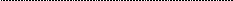 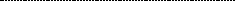 Pomiary wykonano  urządzeniem……………………………………………………Wydajność minimalna dla hydrantu zewnętrznego przeciwpożarowego DN 80 – 10 dm 3/s Wydajność minimalna dla hydrantu zewnętrznego przeciwpożarowego DN 100 – 15 dm 3/s (według Rozporządzenia MSWiA z dnia 24.07.2009 r.( Dz.U. Nr 124 poz.1030, rozdział 4)3.  Wyniki przeglądu:TAK		NIESPRAWNY									Ο		Ο4.  Zalecenia: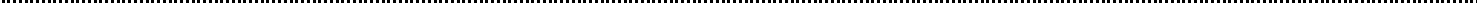 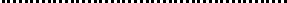 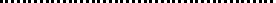 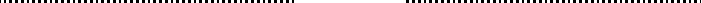 * niepotrzebne skreślić─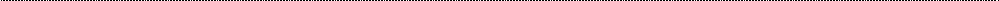 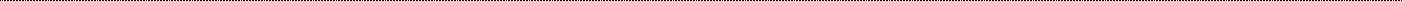 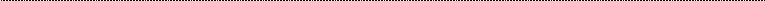 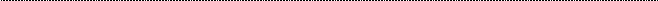 ciśnienie nominalne mierzonena zaworze podczas poboru wody:[MPa]─wydajność nominalna:[dm3/s]Data wykonaniaData wykonania następnejPieczęć konserwatoraZatwierdziłkonserwacji / przeglądukonserwacji / przeglądu